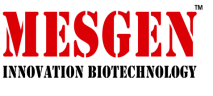 产品简介土壤多酚氧化酶（S-PPO）主要来源于土壤微生物、植物根系分泌物及动植物残体分解释放，催化土壤中芳香族化合物氧化成醌，醌与土壤中蛋白质、氨基酸、糖类、矿物等物质反应生成有机质和色素，完成土壤芳香族化合物循环，用于土壤环境修复。土壤多酚氧化酶能够催化邻苯三酚产生紫色没食子素，后者在430nm有特征光吸收。产品包装标准品准备：用 0.5 mol/L HCL 溶液将标准液稀释至 0.2、0.1、0.05、0.025、0.0125、0.00625、 0.003125、0 mg/mL。操作方法测定过程中所需要的仪器：可见分光光度计或酶标仪、1 mL 玻璃比色皿、水浴锅、可调式移液器、台式离心机、30目筛（或更小孔径）、乙醚、冰和蒸馏水。样品处理：新鲜土样自然风干或 37℃烘箱风干，过 30~50目筛。 测定步骤 ①  分光光度计预热 30 min 以上，调节波长至 413 nm，用乙醚调零。 ②  标准曲线的建立：取1mL稀释好的标准液于比色皿中在430nm处测定吸光值A，以A标准为横坐标（x），浓度为纵坐标（y，mg/mL），绘制标准曲线，得到线性回归方程 y=kx+b，将样品吸光值A测定管（x）带入公式中，计算出样品浓度 y（mg/mL）。吸光值的测定：取1mL上层液于430nm处测定吸光值 A，记为A测定管。土壤多酚氧化酶S-PPO活性计算单位的定义：每天每g土样中产生1mg紫色没食子素定义为一个酶活力单位S-PPO（U/g 土样）＝y×V 提取相÷W÷T=840×y T：反应时间，1 h=1/24 d；V 提取相：1.75 mL；W：样品质量，0.05 g保存条件各试剂组分置于4℃保存。仅供科学研究，不得用于临床治疗组分规格备注Reagent A2瓶临用前每瓶加入15 mL蒸馏水Reagent B10mlStandard solution10ml重铬酸钾溶液（5 mmol/L），相当于0.2 mg/mL紫色没食子素溶液试剂（mL）测定管风干土样（g）0.05Reagent A500振荡混匀，30℃恒温培养 1 h振荡混匀，30℃恒温培养 1 hReagent B200乙醚1750振荡数次，室温静置 30 min振荡数次，室温静置 30 min